Name __________________________ Grade ______  Date _________ Unit____________________                    Listening Guide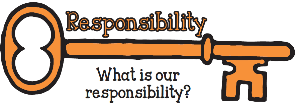 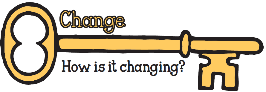 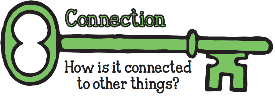 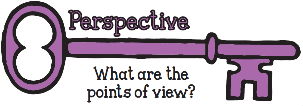 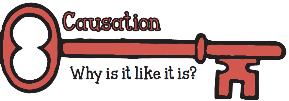 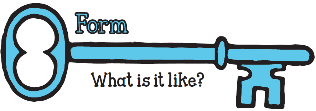 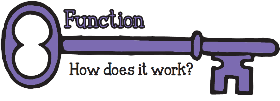 